FUNDAÇÃO EDUCACIONAL CLAUDINO FRANCIO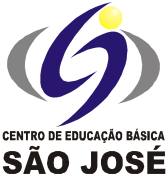 CENTRO DE EDUCAÇÃO BÁSICA SÃO JOSÉ                           Roteiro de Estudo Semanal  2º ano B Professora PriscilaConteúdo Programático de 27 de julho a 01 de agostoSenhores Pais, Conforme comunicado enviado no dia 10 de julho, na próxima semana retornaremos com as aulas presenciais, seguindo o Plano de Contingência. Os alunos que já entregaram o termo na secretaria acompanharão as aulas presenciais todos os dias das 13h às 17h. Os alunos do grupo de risco ou que optarem por permanecer em casa deverão acompanhar a transmissão das aulas on-line das 13h às 17h, seguindo o Roteiro de Estudos.Este é o link FIXO para todas as aulas, todos os dias: meet.google.com/mes-omuw-pjm                                                                                                                       Atenciosamente, Equipe Pedagógica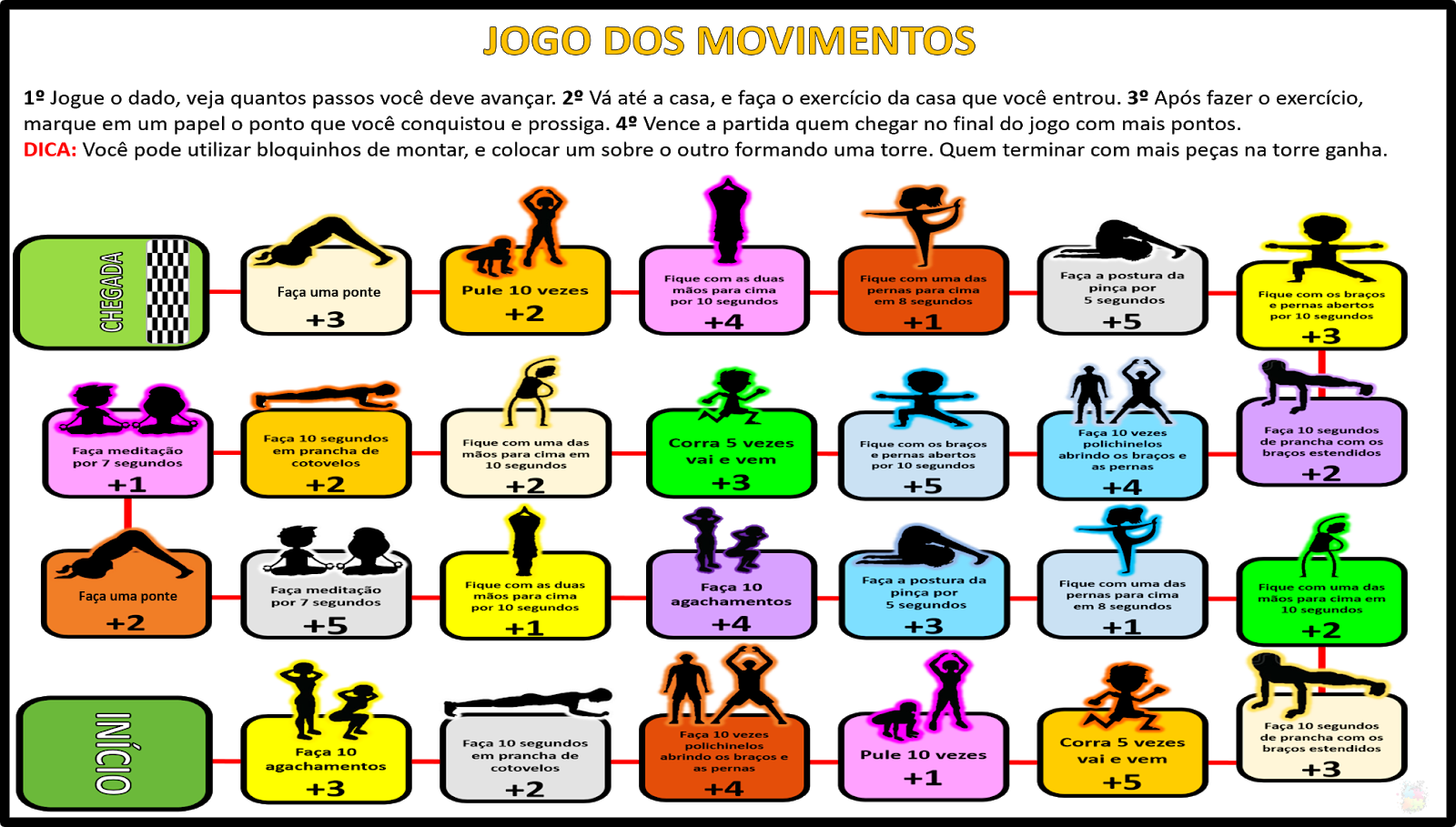 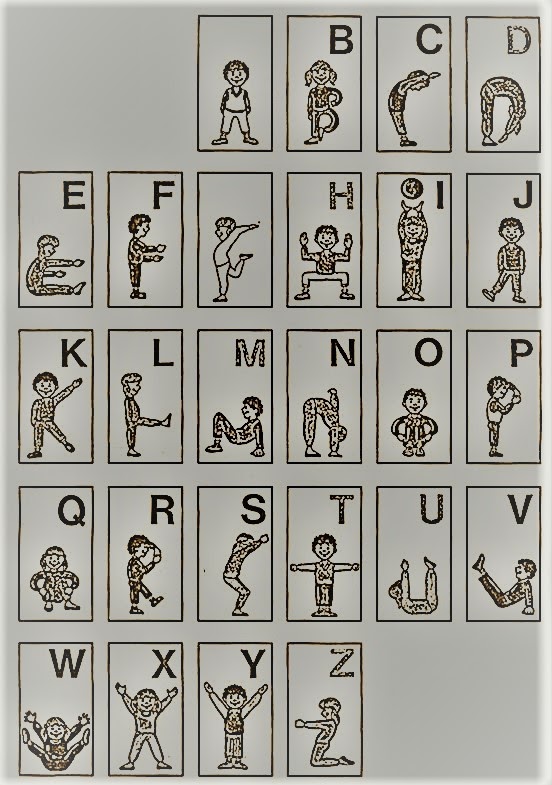                                                                                  27/07/2020                                                                                 27/07/2020                                                                                 27/07/2020HORÁRIOSEGUNDACONTEÚDOS13h – 13h50MATEMÁTICAAPOSTILA PÁGINAS 52 ATÉ 56.13h50 – 14h40MATEMÁTICAAPOSTILA PÁGINAS 52 ATÉ 56.INTERVALOSERÁ  EM SALA DE AULA15h - 15h50PORTUGUÊSRetomada do 2º bimestre - 05 até 22.15h50 -16h40PORTUGUÊSRetomada do 2º bimestre - 05 até 22.16h40 - 17hPORTUGUÊSRetomada do 2º bimestre - 05 até 22.TAREFA DE CASA:TAREFA DE CASA: 1) Caderno de leitura - texto - para sexta-feira.Anexo 1                                                                 2) Lições 14 e 15 de Português, p. 96 até 98.                                                                                 28/07/2020                                                                                 28/07/2020                                                                                 28/07/2020HORÁRIOTERÇACONTEÚDOS13h – 13h50REC AQUÁTICAAtividade: Jogo do movimentoRealização da atividade: De acordo com o tabuleiro do jogo, e a partir de um sorteio, cada aluno deverá realizar a atividade descrita na imagem, e anotar a sua pontuação. Vence o jogo quem conseguir fazer a maior pontuação.Material: Papel e caneta para anotar a sua pontuação.13h50 – 14h40PORTUGUÊShttps://www.youtube.com/watch?v=WUMZAQ_9Vx8Produção textual - A Pomba e a Formiga. Anexo 3.INTERVALOSERÁ  EM SALA DE AULA15h - 15h50PORTUGUÊSProdução textual - A Pomba e a Formiga. Anexo 3.15h50 -16h40PORTUGUÊSRetomada do 2º bimestre - 05 até 22.16h40 - 17hMATEMÁTICA       LIMFolha de atividades no caderno.Anexo 4.TAREFA DE CASAPORTUGUÊS TAREFA DE CASA: 1) Lição 16 de Português, p. 99 e 100.                                                                                 29/07/2020                                                                                 29/07/2020                                                                                 29/07/2020HORÁRIOQUARTACONTEÚDOS13h – 13h50MÚSICATrabalharemos com a altura do som a partir da página 30.13h50 – 14h40ARTESDesenvolver pintura com trabalho de textura utilizando palito, algodão, lixa.  INTERVALOSERÁ  EM SALA DE AULA15h - 15h50INGLÊS ABIELLYRevisão para a Avaliação Bimestral. 15h50 -16h40GEOGRAFIARetomada de Geografia -PARTINDO DA PÁGINA 151 16h40 - 17hHISTÓRIARetomada de História - PARTINDO DA PÁGINA 111 TAREFA DE CASAMATEMÁTICA Folha de atividades de Matemática.                                     Anexo 2.                                                                                 30/07/2020                                                                                 30/07/2020                                                                                 30/07/2020HORÁRIOQUINTACONTEÚDOS13h – 13h50CIÊNCIASApostila, p. 116. (Confecção de um relógio de Sol).MATERIAL NECESSÁRIO: 1 prato descartável (isopor ou papelão);                                             1 canudinho.13h50 – 14h40CIÊNCIASApostila, p. 116. (Confecção de um relógio de Sol).MATERIAL NECESSÁRIO: 1 prato descartável (isopor ou papelão);                                             1 canudinho.INTERVALOSERÁ  EM SALA DE AULA15h - 15h50MATEMÁTICAAtividade “Compras no Supermercado”.Anexo 6.15h50 -16h40MATEMÁTICAAtividade “Compras no Supermercado”.Anexo 6.16h40 - 17hMATEMÁTICAFolha de atividades no caderno.Anexo 7.TAREFA DE CASAPORTUGUÊS1) Folha de Português F/V.                                     Anexo 5.                                                                                 31/07/2020                                                                                 31/07/2020                                                                                 31/07/2020HORÁRIOSEXTACONTEÚDOS13h – 13h50INGLÊS ABIELLYFinalizando a Revisão para a Avaliação Bimestral - Tira dúvidas.13h50 – 14h40EDUCAÇÃO FÍSICAAtividade: Alfabeto do movimentoRealização da atividade: De acordo com um sorteio, cada aluno irá escolher uma das letras, e todos deverão realizar o movimento correspondente.INTERVALOSERÁ  EM SALA DE AULA15h - 15h50CIÊNCIASRetomada de Geografia - 151 até 16215h50 -16h40PORTUGUÊSFICHA 816h40 - 17hMATEMÁTICA LIMFICHA 9                                                              01/08/2020 Sábado letivoNão haverá aula presencial nem remota. Neste dia os alunos terão trabalho avaliativo para realizar em casa como reposição de aula do dia 22/04.                                                              01/08/2020 Sábado letivoNão haverá aula presencial nem remota. Neste dia os alunos terão trabalho avaliativo para realizar em casa como reposição de aula do dia 22/04.                                                              01/08/2020 Sábado letivoNão haverá aula presencial nem remota. Neste dia os alunos terão trabalho avaliativo para realizar em casa como reposição de aula do dia 22/04.HORÁRIOQUARTACONTEÚDOS13h – 13h50MÚSICA Trabalho Bimestral de Ciências.13h50 – 14h40     ARTES Trabalho Bimestral de Ciências.INTERVALOSERÁ  EM SALA DE AULA15h - 15h50INGLÊS Trabalho Bimestral de Português.15h50 -16h40GEOGRAFIA Trabalho Bimestral de Português.16h40 - 17hHISTÓRIA Trabalho Bimestral de Português.